 Зимняя прогулка в ДОУЗима - чудесное время года!  Дети очень любят зимнее время года, ведь зима — это свежий морозный воздух и волшебное убранство природы.Прогулки в детском саду зимой – не только прекрасное время для развлечений на открытом воздухе, но и замечательный способ оздоровления. Во время прогулки воспитатели проводят наблюдения за природой, организуют с ребятишками разнообразные игры и состязания. Так же во время прогулки дети получают заряд бодрости и хорошее настроение, к тому же совместная деятельность развивает социальные навыки и воспитывает дружелюбие, чувство ответственности. Ведь зимой можно придумать много разных, интересных занятий и игр: можно кататься на санках, на коньках, на лыжах; можно сделать снежного ангела.
А еще зимой можно покормить птиц,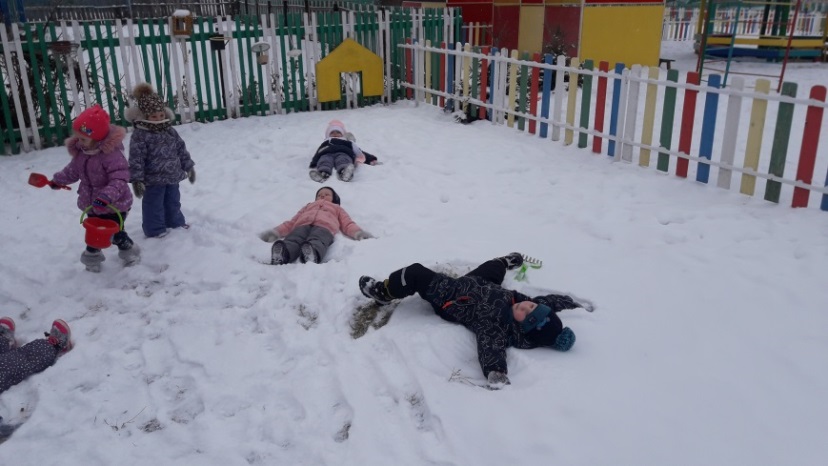 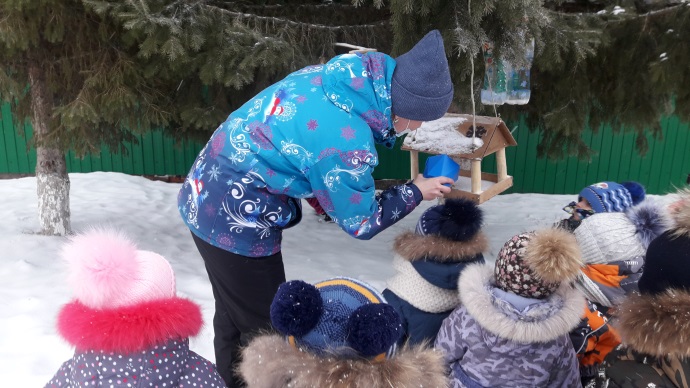 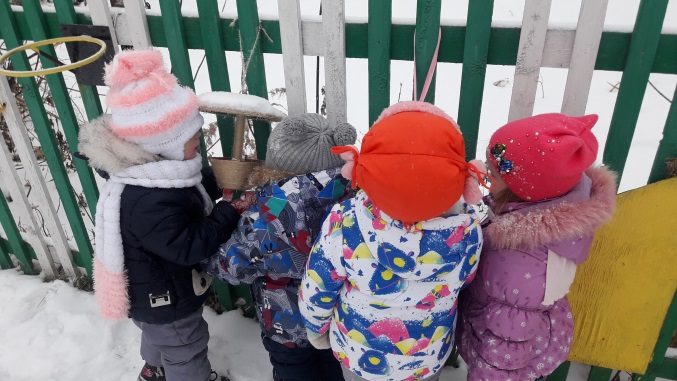 убрать снег, 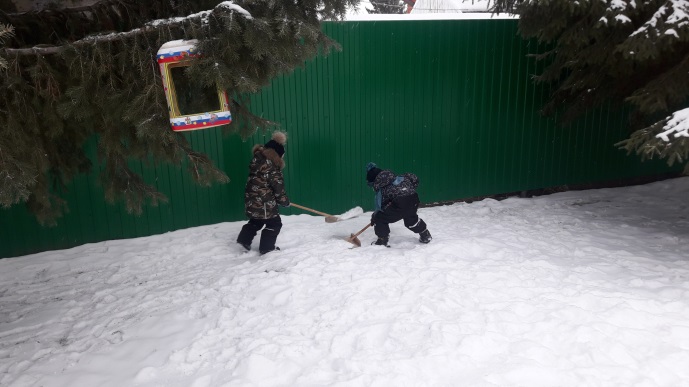 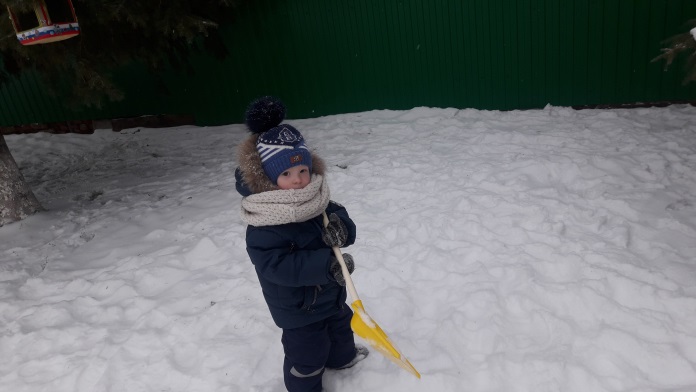 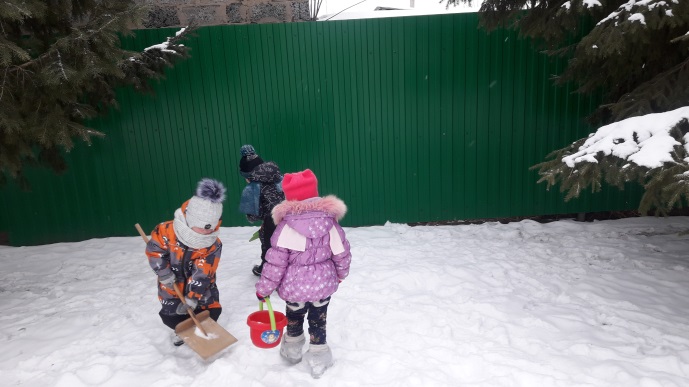 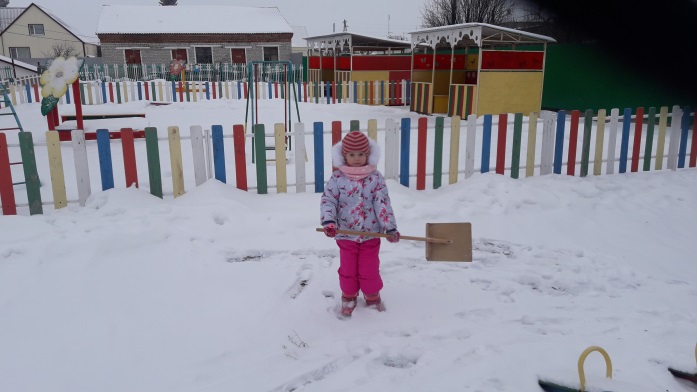 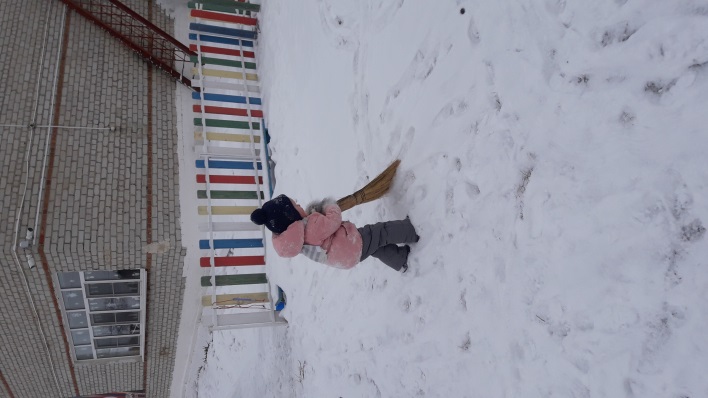 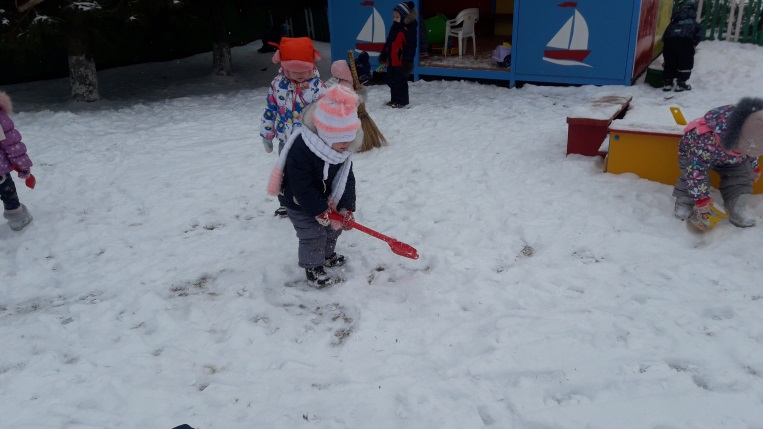 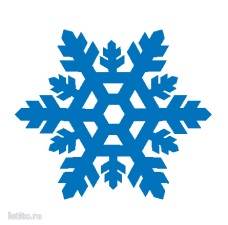 лепить из мокрого снега   куличики.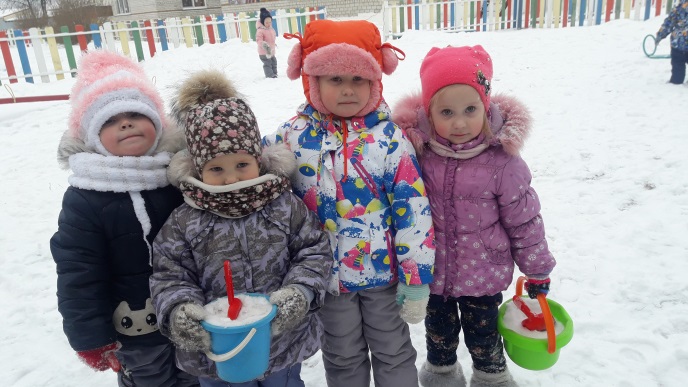 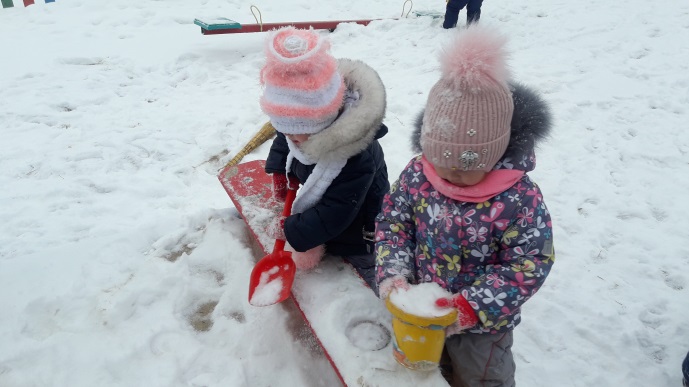 Ведь так хочется потрогать руками снег, поймать в ладошки снежинку, и конечно поиграть в игры со снегом.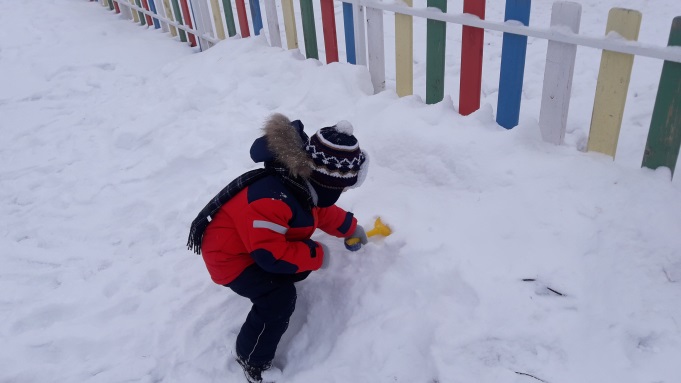 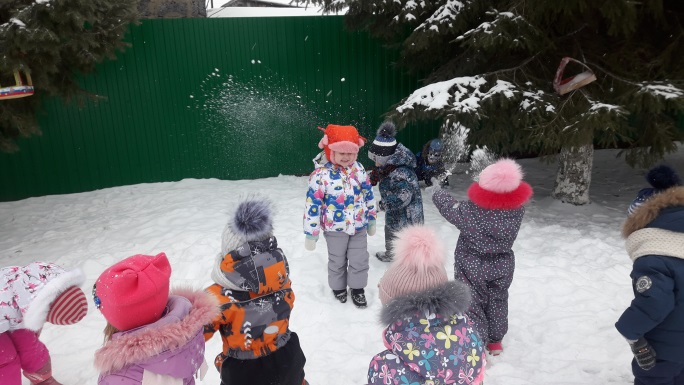 Блестящие глаза, румяные щечки и отличное настроение – такой результат прогулок зимой понравится не только детям, но и взрослым.Хотелось бы посоветовать родителям:Гуляя по зимним аллеям, наблюдайте  с детьми за явлениями в природе, организуйте подвижные игры – эстафеты, рассказывайте интересные истории о жизни животных зимой.Пусть ребенок:- больше двигается во время зимних прогулок – это будет способствовать совершенствованию физического развития и закаливанию организма;- наблюдение за окружающим миром, усиливает интерес и любовь к природе;- говорите, задавайте вопросы малышу, побуждайте и его к общению с Вами.Уважаемые родители не проводите время за просмотром передач и компьютером, планшетов, телефонов,  а выходите на прогулки в парки, скверы нашего села.Стёпочкина Маргарита Сергеевна, воспитатель  высшей квалификационной категории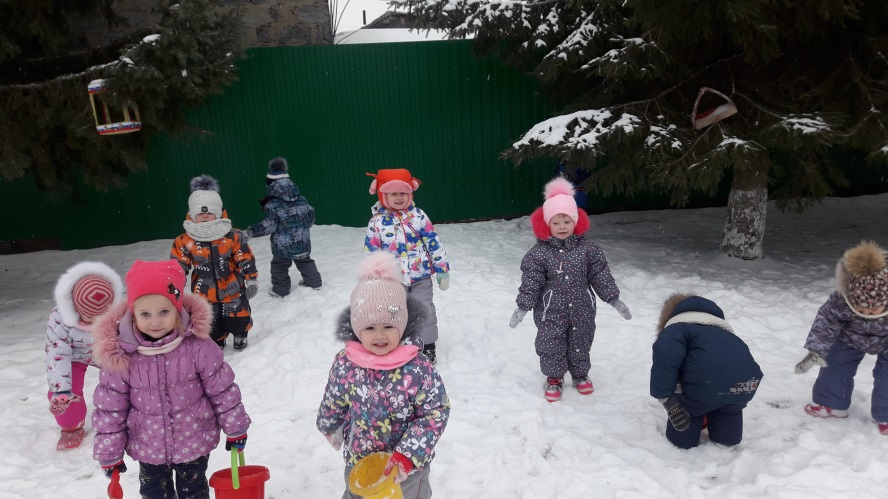     Тихо падает снежок,То зима пришла, дружок!Мы играем,веселимся,И мороза не боимся!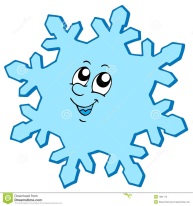 